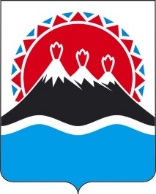 П О С Т А Н О В Л Е Н И ЕПРАВИТЕЛЬСТВАКАМЧАТСКОГО КРАЯПРАВИТЕЛЬСТВО ПОСТАНОВЛЯЕТ:1. Внести изменения в отдельные постановления Правительства Камчатского края согласно приложению к настоящему постановлению.2. Настоящее постановление вступает в силу после дня его официального опубликования.Изменения в отдельные постановления Правительства Камчатского края1. Внести в приложение к постановлению Правительства Камчатского края от 15.10.2019 № 434-П «Об утверждении Порядка предоставления из краевого бюджета субсидий юридическим лицам и индивидуальным предпринимателям в целях возмещения недополученных доходов, возникших в связи с оказанием услуг по перевозке пассажиров водным транспортом в муниципальном сообщении на территории Камчатского края» следующие изменения:1) в части 1 слова «в целях достижения результатов основного мероприятия 3.4 «Государственная поддержка организаций, осуществляющих деятельность в сфере перевозок пассажиров водным транспортом в муниципальном сообщении» подпрограммы 3 «Развитие водного транспорта» государственной программы Камчатского края «Развитие транспортной системы в Камчатском крае», утвержденной Постановлением Правительства Камчатского края от 29.11.2013 № 551-П» заменить словами «в целях достижения результатов предоставления субсидии комплексов процессных мероприятий комплекса процессных мероприятий «Возмещение недополученных доходов юридическим лицам и индивидуальным предпринимателям, возникающих в связи с транспортным обслуживанием населения морским транспортом в муниципальном сообщении в границах Камчатского края» государственной программы Камчатского края «Развитие транспортной системы в Камчатском крае», утвержденной постановлением Правительства Камчатского края от 31.01.2024 № 25-П»;2) абзац второй части 3 изложить в следующей редакции:«Субсидия предоставляется Министерством в период действия комплексов процессных мероприятий комплекса процессных мероприятий «Возмещение недополученных доходов юридическим лицам и индивидуальным предпринимателям, возникающих в связи с транспортным обслуживанием населения морским транспортом в муниципальном сообщении в границах Камчатского края» государственной программы в пределах лимитов бюджетных обязательств, доведенных в установленном порядке до Министерства.»2. Внести в приложение к постановлению Правительства Камчатского края от 10.07.2018 № 284-П «Об утверждении Порядка предоставления из краевого бюджета субсидий юридическим лицам и индивидуальным предпринимателям в целях возмещения недополученных доходов, возникших в связи с оказанием услуг по перевозке пассажиров и багажа автомобильным транспортом общего пользования городского сообщения (кроме такси и маршрутных такси) по маршрутам регулярных перевозок в Камчатском крае по сниженным тарифам» следующие изменения:1) в части 1 слова «в целях достижения результатов предоставления субсидии основного мероприятия 2.1 «Государственная поддержка юридических лиц и индивидуальных предпринимателей, осуществляющих перевозку пассажиров автомобильным транспортом на территории Камчатского края» подпрограммы 2 «Развитие пассажирского автомобильного транспорта» государственной программы Камчатского края «Развитие транспортной системы в Камчатском крае», утвержденной постановлением Правительства Камчатского края от 29.11.2013 № 551-П.» заменить словами «в целях достижения результатов предоставления субсидии комплексов процессных мероприятий комплекса процессных мероприятий «Государственная поддержка юридических лиц и индивидуальных предпринимателей, осуществляющих перевозку пассажиров автомобильным транспортом на территории Камчатского края» государственной программы Камчатского края «Развитие транспортной системы в Камчатском крае», утвержденной постановлением Правительства Камчатского края от 31.01.2024 № 25-П (далее ‒ государственная программа).»;2) абзац второй части 3 изложить в следующей редакции:«Субсидия предоставляется Министерством в период действия комплексов процессных мероприятий комплекса процессных мероприятий «Государственная поддержка юридических лиц и индивидуальных предпринимателей, осуществляющих перевозку пассажиров автомобильным транспортом на территории Камчатского края» государственной программы в пределах лимитов бюджетных обязательств, доведенных в установленном порядке до Министерства.»;3) в пункте 3 части 7 слова «в части 50» заменить словами «в части 49»;4) в части 23 слова «в части 31» заменить словами «в части 30»;5) в части 25 слова «со дня завершения отбора» заменить словами «со дня завершения приема заявок»;6) в пункте 2 части 31 слова «частью 11» заменить словами «частью 12»;7) в части 39 слова «в части 39» заменить словами «в части 38»;8) в части 40 слова «в части 39» заменить словами «в части 38».3. Внести в часть 2 приложения к постановлению Правительства Камчатского края от 15.04.2021 № 139-П «Об утверждении Порядка предоставления из краевого бюджета субсидий юридическим лицам, осуществляющим перевозку грузов и пассажиров водным транспортом в межмуниципальном сообщении на территории Камчатского края, в целях возмещения недополученных доходов» следующее изменение, изложив ее в следующей редакции:«Субсидия предоставляется Министерством транспорта и дорожного строительства Камчатского края (далее ‒ Министерство) в период действия комплексов процессных мероприятий комплекса процессных мероприятий «Государственная поддержка организаций, осуществляющих деятельность в сфере перевозок пассажиров водным транспортом на межмуниципальных маршрутах» государственной программы Камчатского края «Развитие транспортной системы в Камчатском крае», утвержденной постановлением Правительства Камчатского края от 31.01.2024 № 25-П, в пределах лимитов бюджетных обязательств, доведенных в установленном порядке до Министерства.»4. Внести в приложение к постановлению Правительства Камчатского края от 19.06.2023 № 337-П «Об утверждении Порядка предоставления из краевого бюджета субсидий юридическим лицам, осуществляющим деятельность в сфере морских перевозок пассажиров, багажа и грузов в межмуниципальном и муниципальном сообщении, в целях финансового обеспечения затрат, связанных с ремонтом судов водного транспорта» следующие изменения:1) в части 1 слова «в целях достижения результатов основного мероприятия 3.1 «Государственная поддержка организаций, осуществляющих деятельность в сфере перевозок пассажиров водным транспортом на межмуниципальных маршрутах» подпрограммы 3 «Развитие водного транспорта» государственной программы Камчатского края «Развитие транспортной системы в Камчатском крае», утвержденной постановлением Правительства Камчатского края от 29.11.2013 № 551-П» заменить словами 
«в целях достижения результатов предоставления субсидии комплексов процессных мероприятий комплекса процессных мероприятий «Государственная поддержка организаций, осуществляющих деятельность в сфере перевозок пассажиров водным транспортом на межмуниципальных маршрутах» государственной программы Камчатского края «Развитие транспортной системы в Камчатском крае», утвержденной постановлением Правительства Камчатского края от 31.01.2024 № 25-П»;2) абзац второй части 3 изложить в следующей редакции:«Субсидия предоставляется Министерством в период действия комплексов процессных мероприятий комплекса процессных мероприятий «Государственная поддержка организаций, осуществляющих деятельность в сфере перевозок пассажиров водным транспортом на межмуниципальных маршрутах» государственной программы в пределах лимитов бюджетных обязательств, доведенных в установленном порядке до Министерства.»5. Внести в приложение к постановлению Правительства Камчатского края от 10.07.2023 № 379-П «Об утверждении Порядка предоставления из краевого бюджета субсидий юридическим лицам, осуществляющим деятельность в сфере воздушного транспорта, в целях возмещения недополученных доходов, возникших в связи с оказанием услуг по перевозке пассажиров воздушным транспортом в межмуниципальном сообщении на территории Камчатского края» следующие изменения:1) в части 1 слова «в целях достижения результатов основного мероприятия 4.1 «Государственная поддержка организаций, осуществляющих деятельность в сфере воздушных, межмуниципальных перевозок населения» подпрограммы 4 «Развитие воздушного транспорта» государственной программы Камчатского края «Развитие транспортной системы в Камчатском крае», утвержденной Постановлением Правительства Камчатского края от 29.11.2013 № 551-П» заменить словами «в целях достижения результатов предоставления субсидии комплексов процессных мероприятий комплекса процессных мероприятий «Государственная поддержка организаций, осуществляющих деятельность в сфере воздушных межмуниципальных перевозок населения» государственной программы Камчатского края «Развитие транспортной системы в Камчатском крае», утвержденной постановлением Правительства Камчатского края от 31.01.2024 № 25-П»;2) абзац второй части 3 изложить в следующей редакции:«Субсидия предоставляется Министерством в период действия комплексов процессных мероприятий комплекса процессных мероприятий «Государственная поддержка организаций, осуществляющих деятельность в сфере воздушных межмуниципальных перевозок населения» государственной программы в пределах лимитов бюджетных обязательств, доведенных в установленном порядке до Министерства.»6. Внести в приложение к постановлению Правительства Камчатского края от 22.11.2023 № 581-П «Об утверждении Порядка предоставления из краевого бюджета субсидий юридическим лицам и индивидуальным предпринимателям, в целях возмещения недополученных доходов, возникших в связи с оказанием услуг по перевозке пассажиров водным транспортом в межмуниципальном сообщении на территории Камчатского края» следующие изменения:1) в части 1 слова «в целях достижения результатов основного мероприятия 3.1.1 «Возмещение недополученных доходов, возникших в связи с оказанием услуг по перевозке пассажиров водным транспортом в межмуниципальном сообщении на территории Камчатского края» подпрограммы 3 «Развитие водного транспорта» государственной программы Камчатского края «Развитие транспортной системы в Камчатском крае», утвержденной Постановлением Правительства Камчатского края от 29.11.2013 № 551-П» заменить словами «в целях достижения результатов предоставления субсидии комплексов процессных мероприятий комплекса процессных мероприятий «Государственная поддержка организаций, осуществляющих деятельность в сфере перевозок пассажиров водным транспортом на межмуниципальных маршрутах» государственной программы Камчатского края «Развитие транспортной системы в Камчатском крае», утвержденной постановлением Правительства Камчатского края от 31.01.2024 № 25-П»;2) абзац второй части 3 изложить в следующей редакции:«Субсидия предоставляется Министерством в период действия комплексов процессных мероприятий комплекса процессных мероприятий «Государственная поддержка организаций, осуществляющих деятельность в сфере перевозок пассажиров водным транспортом на межмуниципальных маршрутах» государственной программы в пределах лимитов бюджетных обязательств, доведенных в установленном порядке до Министерства.»[Дата регистрации] № [Номер документа]г. Петропавловск-КамчатскийО внесении изменений в отдельные постановления Правительства Камчатского краяПредседатель Правительства Камчатского края[горизонтальный штамп подписи 1]Е.А. ЧекинПриложение к постановлениюПриложение к постановлениюПриложение к постановлениюПриложение к постановлениюПравительства Камчатского краяПравительства Камчатского краяПравительства Камчатского краяПравительства Камчатского краяот[REGDATESTAMP]№[REGNUMSTAMP]